Cooking with cannabis (Vegan)Cooking with cannabis is great way to customize your consumption method. Whether you’re using a distillate, tincture, or other concentrate in the kitchen, there is an easy way for you to incorporate cannabis into your diet. Salad dressings, cocktails, smoothies, your favorite dinner, and the classic, baked goods. The myriad of cannabis-based products available allows for the complete customization of any edible.This brochure has been designed to lend a helping hand and suggest some trusted recipes to get you started cooking with cannabis in your own home. In this pamphlet is everything you need to know to start cooking with cannabis; what products are easiest to cook with, how to incorporate them into recipes, and even an example recipeMedical Cannabis is Changing the Face of Clinical Medicine. We are the Leaders of that ChangeCoffee Cashew Ice CreamAdd 1 cup of boiling water to ½ cup of raw cashews and let soak for 12 hours. Pour the cooled cashews and liquid into a blender with 1tsp. vanilla extract, 3 tbsp. instant espresso powder, and a pinch of salt. Blend until smooth. Set the blender on a medium speed and slowly stream in ½ cup of coconut oil. Immediately transfer to an ice cream maker for best results, or place in an airtight container and freeze overnight. How to add cannabis: Get a known dose of your favorite of cannabis-based oil or butter. Use as much of the butter or oil as you need for your desired dose and place it in your measuring cup, then fill the rest with coconut oil. 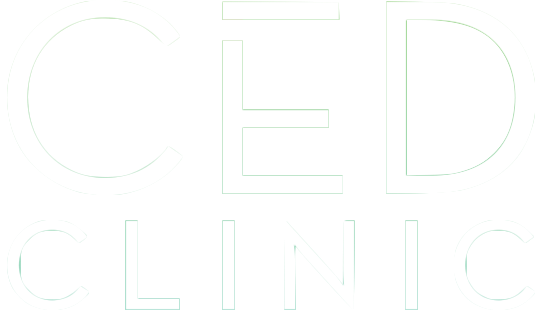 822 Boylston stchestnut hill, ma 02467617-500-3595cedclinic.cominfo@cedclinic.comCheck out our blog and social media handles for more information on medical cannabis.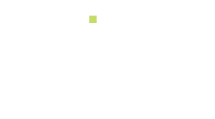 Blog: cedfoundation.comInstagram: drbenjamincaplanTwitter: @drcaplanoil-based cannabisOil-based cannabis products like oil-based tinctures and dystillates are great for baking and cooking with because they can be substitued for most fats in receipes. For example, if your favorite brownie recipe calls for ½ cup of vegetable oil, simply fully replace with ½ cup or partially replace with a smaller amount of concentrated oil to lower the dose. (Tip: Make a single serving snack or meal to fully control the dose. A suggested recipe for ice cream is on the other side of the page.)Salad dressing are another easy way to substitute cannabis concentrate in for an ingrediant like olive oil. Most distyllates are mild in flavor, or you can buy a tincture that features the terpene limonene which will taste citrusy, making them perfect to incorporate into a light balsamic or citrus flavored dressing. Get creative! If you have an awesome recipe for butter chicken or sautéed vegetables, try cooking, or just garnishing with cannabis-based oil or cannabutter. Some dispensaries offer grapeseed oil infused with cannabis, which is a very mildly flavored oil that’s great for cooking.  Check out Elevation Oil at New England Treatment Access (NETA), which has a high smoke point perfect for cooking but is also recommended for smoothies. cocktailsOil-based tinctures can easily be made water soluble. Some water-soluble tinctures are available online or in stores but they can be difficult to find. To make your favorite tincture water-soluble at home, simply blend up with an emulsifier such as Gum Arabic. Emulsifying the cannabis-based oil with Gum Arabic makes it easy to incorporate the product into any cocktail recipe. Emulsifying with any product will slightly dilute the known dose of the oil, so try making the solution as needed. That way, the dose you use is known and can just be used to make the current batch of drinks. Make the desired cocktail as directed and then thoroughly mix in your known dose of emulsified tincture. 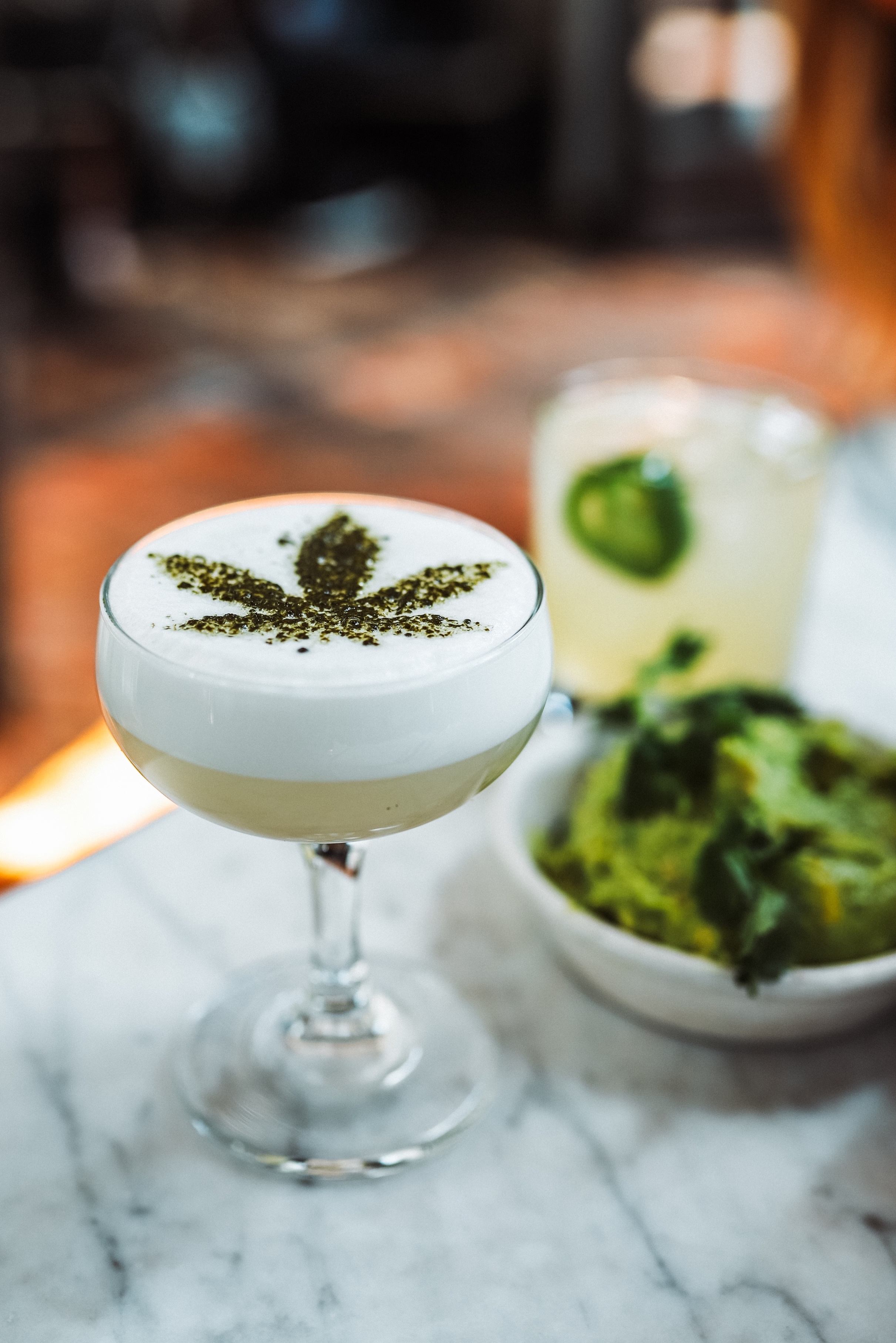 ‘Green’ sweet potatoes In an oven heated to 400º place 2 medium sweet potatoes and roast for 45 minutes. Remove the potatoes from over and smash with a heavy spatula. Drizzle the potatoes with 1 tbsp. olive oil and salt to taste. Cook for another 15 minutes.While potatoes are baking, cook lentils according to package directions. Season with 1tbsp. of olive oil and salt. In a small pan heat ¼ cup of chopped walnuts in 3 tbsp. of oil until golden brown. Remove from heat and add ½ tbsp of siracha and 1tbsp. of lemon juice. Top smashed sweet potatoes with lentils and feta, then drizzle the peanut sauce on top. How to add cannabis: Get a known dose of your favorite of cannabis-based oil or butter. Use as much of the butter or oil as you need for your desired dose and place it in your measuring cup, filling the rest of the way with olive oil. Recommended when seasoning lentils. 